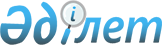 Мәслихатының 2017 жылғы 20 қазандағы № 141 "Сот шешімімен коммуналдық меншікке түскен болып танылған иесіз қалдықтарды басқару қағидаларын бекіту туралы" шешімінің күші жойылды деп тану туралыҚостанай облысы Меңдіқара ауданы мәслихатының 2021 жылғы 12 қарашадағы № 59 шешімі. Қазақстан Республикасының Әділет министрлігінде 2021 жылғы 22 қарашада № 25301 болып тіркелді
      "Құқықтық актілер туралы" Қазақстан Республикасы Заңының 27 - бабына сәйкес Меңдіқара аудандық мәслихаты ШЕШТІ:
      1. Меңдіқара аудандық мәслихатының "Сот шешімімен коммуналдық меншікке түскен болып танылған иесіз қалдықтарды басқару қағидаларын бекіту туралы" 2017 жылғы 20 қазандағы № 141 (Нормативтік құқықтық актілерді мемлекеттік тіркеу тізілімінде № 7290 болып тіркелген) шешімінің күші жойылды деп танылсын.
      2. Осы шешім алғашқы ресми жарияланған күнінен кейін күнтізбелік он күн өткен соң қолданысқа енгізіледі.
					© 2012. Қазақстан Республикасы Әділет министрлігінің «Қазақстан Республикасының Заңнама және құқықтық ақпарат институты» ШЖҚ РМК
				
      Аудандық мәслихаттың хатшысы 

Ж. Байбулатова
